Заказчик: Администрация Краснострельского сельского поселенияПроект планировки и проект межевания территории для объекта: «Эксплуатация и обслуживание многоквартирного жилого дома расположенного по адресу: Краснодарский край, Темрюкский район, пос. Стрелка, ул. Береговая, 50» ТОМ 3Проект межевания территории 15-190г. Темрюк2015 г 	Содержание	Состав проектаГАРАНТИЙНАЯ ЗАПИСЬПроектная документация разработана в соответствии с Градостроительным планом земельного участка, заданием на проектирование, Градостроительным регламентом, документами об использовании земельного участка для строительства, техническим регламентом, в том числе устанавливающими требованиями по обеспечению безопасной эксплуатации зданий, строений, сооружений и безопасного использования прилегающих к ним территорий в соответствии с Федеральным законом № 384-ФЗ и с соблюдением технических условий. ГИП ООО ПГС                                                         Лучшева Е.В.Межевание территорииПроект межевания выполнены в системе МСК 23 (местная система координат для Краснодарского края).Межевание объектов землеустройства представляет собой работы по установлению на местности границ муниципальных образований и других административно-территориальных образований, границ земельных участков с закреплением таких границ межевыми знаками и определению их координат.Межевание объектов землеустройства проводится:1) как технический этап реализации утверждённых проектных решений о местоположении границ объектов землеустройства при образовании новых или упорядочении  существующих объектов землеустройства;как мероприятия по уточнению местоположения на местности границ объектов землеустройства при отсутствии достоверных сведений об их местоположении путём согласования границ на местности (в данном проекте использовались материалы системы единого государственного реестра земель, привязка к местности выполнена в местной системе координат, общепринятой для территории Краснодарского края – МСК 23);как мероприятие по восстановлению на местности границ объектов землеустройства при наличии в государственном земельном кадастре сведений, позволяющих определить положение границ на местности с точностью межевания объектов землеустройства (проведённая работа позволит в дальнейшем внести в государственный земельный кадастр упомянутые выше необходимые сведения).Директор ООО ПГСЗ.А. Швецстр.Состав проектной документацииГАРАНТИЙНАЯ ЗАПИСЬ1I. Пояснительная записка1Межевание территории22.Координаты участков3II. Графические материалыПМ-л1Проект межевания территории1 ПМ-л2Координаты  границ земельных участков1 Номер томаОбозначениеНаименованиеПримечаниеПП15-190Проект планировки территории  и проект межевания территории для объекта: «Эксплуатация и обслуживание много-квартирного жилого дома расположенного по адресу: Краснодарский край, Темрюкский район, пос. Стрелка, ул. Береговая, 50»   1УТВЕРЖДАЕМАЯ ЧАСТЬ: Пояснительная записка. Графические материалы. ПП-12ОБОСНОВЫВАЮЩАЯ ЧАСТЬ:Исходно-разрешительная документация.Пояснительная записка.Графические материалы.ПП-23Проект межевания территорииПМ-3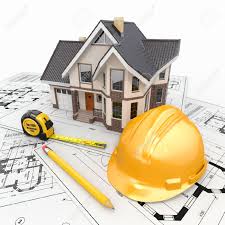 